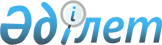 О внесении изменений в приказ исполняющего обязанности Министра культуры и спорта Республики Казахстан от 29 сентября 2017 года № 263 "Об утверждении Перечня типовых документов, образующихся в деятельности государственных и негосударственных организаций, с указанием срока хранения"Приказ Министра культуры и спорта Республики Казахстан от 18 июня 2018 года № 135. Зарегистрирован в Министерстве юстиции Республики Казахстан 25 июня 2018 года № 17116
      Примечание РЦПИ!
Вводится в действие с 01.07.2018.
      В соответствии с подпунктом 2-3) пункта 2 статьи 18 Закона Республики Казахстан от 22 декабря 1998 года "О Национальном архивном фонде и архивах" ПРИКАЗЫВАЮ:
      1. Внести в приказ исполняющего обязанности Министра культуры и спорта Республики Казахстан от 29 сентября 2017 года № 263 "Об утверждении Перечня типовых документов, образующихся в деятельности государственных и негосударственных организаций, с указанием срока хранения" (зарегистрирован в Реестре государственной регистрации нормативных правовых актов за № 15997, опубликован 21 ноября 2017 года в Эталонном контрольном банке нормативных правовых актов Республики Казахстан) следующие изменения:
      в преамбулу вносится изменение в текст на казахском языке, текст на русском языке не меняется;
      в Перечне типовых документов, образующихся в деятельности государственных и негосударственных организаций, с указанием срока хранения, утвержденном указанным приказом:
      пункт 6 изложить в следующей редакции:
      "
      ";
      в пункт 46 вносится изменение в текст на казахском языке, текст на русском языке не меняется;
      в пункт 79 вносится изменение в текст на казахском языке, текст на русском языке не меняется;
      в пункт 93 вносится изменение в текст на казахском языке, текст на русском языке не меняется;
      в пункт 154 вносится изменение в текст на казахском языке, текст на русском языке не меняется;
      в пункт 218 вносится изменение в текст на казахском языке, текст на русском языке не меняется;
      пункт 295 изложить в следующей редакции:
      "
      ";
      пункт 500 изложить в следующей редакции:
      "
      ";
      пункт 501 изложить в следующей редакции:
      "
      ";
      в пункт 512 вносится изменение в текст на казахском языке, текст на русском языке не меняется;
      пункт 820 изложить в следующей редакции:
      "
      ".
      2. Департаменту архивного дела и документации Министерства культуры и спорта Республики Казахстан в установленном законодательством порядке обеспечить:
      1) государственную регистрацию настоящего приказа в Министерстве юстиции Республики Казахстан;
      2) в течение десяти календарных дней со дня государственной регистрации настоящего приказа направление его копии в бумажном и электронном виде на казахском и русском языках в Республиканское государственное предприятие на праве хозяйственного ведения "Республиканский центр правовой информации" для официального опубликования и включения в Эталонный контрольный банк нормативных правовых актов Республики Казахстан;
      3) в течение десяти календарных дней после государственной регистрации настоящего приказа направление его копии на официальное опубликование в периодические печатные издания;
      4) в течение двух рабочих дней размещение настоящего приказа на интернет-ресурсе Министерства культуры и спорта Республики Казахстан после его официального опубликования;
      5) в течение двух рабочих дней после государственной регистрации настоящего приказа представление в Департамент юридической службы Министерства культуры и спорта Республики Казахстан сведений об исполнении мероприятий, предусмотренных подпунктами 1), 2), 3) и 4) настоящего пункта.
      3. Контроль за исполнением настоящего приказа возложить на курирующего вице-министра культуры и спорта Республики Казахстан.
      4. Настоящий приказ вводится в действие с 1 июля 2018 года и подлежит официальному опубликованию.
					© 2012. РГП на ПХВ «Институт законодательства и правовой информации Республики Казахстан» Министерства юстиции Республики Казахстан
				
6
Поручения Президента Республики Казахстан, Председателей палат Парламента Республики Казахстан и их заместителей, Государственного секретаря Республики Казахстан, Руководителя Администрации Президента Республики Казахстан и документы по их исполнению (письма, справки, заключения и другие документы):

1) в государственном органе (организации), ответственном за исполнение поручения;
 

Постоянно
 

Документы на бумажном носителе и идентичные им электронные документы.

В случаях, когда ответственными исполнителями являются все государственные органы (организации), указанные в поручении, то в Администрацию Президента Республики Казахстан документы об исполнении поручения предоставляются ими на бумажном носителе и идентичные им электронные документы
6
2) в государственных органах (организациях) – соисполнителях
Постоянно
Электронные документы*
295
Гарантийные письма
5 лет
Электронные документы*. После окончания срока действия гарантии 
500
Протоколы заседаний дисциплинарных комиссий (советов) и документы к ним (решения, объяснения, рекомендации и другие документы)
5 лет ЭПК 
Электронные документы*
501
Документы по вопросам соблюдения требований к служебному поведению работников и урегулированию конфликта интересов (заявления, протоколы, записки и другие документы)
5 лет ЭПК
Электронные документы*. 

После урегулирования конфликта
820
Документы о квартирной плате (копии извещений, сведения, расчеты, ведомости, справки и другие документы)
5 лет 
Электронные документы* 
      Министр культуры и спорта
Республики Казахстан 

А. Мухамедиулы

"СОГЛАСОВАН"

Министр информации и коммуникаций 

Республики Казахстан

________________ Д. Абаев

"___" ___________ 2018 года
"СОГЛАСОВАН"

Заместитель Премьер-Министра 

Республики Казахстан – 

Министр сельского хозяйства 

Республики Казахстан

________________ У. Шукеев

"___" ___________ 2018 года 
"СОГЛАСОВАН"

Министр юстиции 

Республики Казахстан

________________ М. Бекетаев

"___" ___________ 2018 года
"СОГЛАСОВАН"

Генеральный Прокурор

Республики Казахстан

________________ К. Кожамжаров

"___" ___________ 2018 года
"СОГЛАСОВАН"

Министр образования и науки

Республики Казахстан

________________ Е. Сагадиев

"___" ___________ 2018 года
"СОГЛАСОВАН"

Министр здравоохранения

Республики Казахстан

________________ Е. Биртанов

"___" ___________ 2018 года
"СОГЛАСОВАН"

Министр по делам религий и 

гражданского общества 

Республики Казахстан

________________ Д. Калетаев

"___" ___________ 2018 года
"СОГЛАСОВАН"

Министр труда и социальной 

защиты населения Республики Казахстан

______________ М. Абылкасымова

"___" ___________ 2018 года
"СОГЛАСОВАН"

Председатель Верховного Суда

Республики Казахстан

________________ Ж. Асанов

"___" ___________ 2018 года
"СОГЛАСОВАН"

Министр по инвестициям 

и развитию

Республики Казахстан

_________________ Ж. Қасымбек

"____"_________2018 года
"СОГЛАСОВАН"

Министр финансов 

Республики Казахстан

_________________ Б. Султанов

"____"_________2018 года
"СОГЛАСОВАН"

Министр обороны

Республики Казахстан

_________________ С. Жасузаков

"____"_________2018 года
"СОГЛАСОВАН"

Министр оборонной и 

аэрокосмической промышленности 

Республики Казахстан

_________________ Б. Атамкулов

"____"_________2018 года
"СОГЛАСОВАН"

Начальник Службы

государственной охраны 

Республики Казахстан 

_________________ К. Оразкулов

"____"_________2018 года
"СОГЛАСОВАН"

Председатель Агентства 

Республики Казахстан по делам 

государственной службы и 

противодействию коррупции

_________________ А. Шпекбаев

"____"_________2018 года
"СОГЛАСОВАН"

Управляющий Делами Президента 

Республики Казахстан

_________________ А. Бисембаев

"____"_________2018 года
"СОГЛАСОВАН"

Министр иностранных дел

Республики Казахстан

_________________ К. Абдрахманов

"____"_________2018 года
"СОГЛАСОВАН"

Председатель Комитета 

национальной безопасности

Республики Казахстан

_________________ К. Масимов

"____"_________2018 года
"СОГЛАСОВАН"

Министр национальной экономики

Республики Казахстан

_________________ Т. Сулейменов

"____"_________2018 года
"СОГЛАСОВАН"

Министр внутренних дел

Республики Казахстан

_________________ К. Касымов

"____"_________2018 года
"СОГЛАСОВАН"

Министр энергетики

Республики Казахстан

_________________ К. Бозумбаев

"____"_________2018 года
"СОГЛАСОВАН"

Председатель Счетного комитета

по контролю за исполнением 

республиканского бюджета 

Республики Казахстан

_________________ Н. Годунова

"____"_________2018 года